ČESKOMORAVSKÁ MYSLIVECKÁ JEDNOTA, z. s.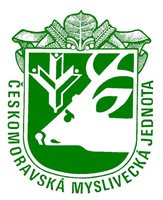 	Jungmannova 25, 115 25 Praha 1                           PřihláškaMajitel psa  členem klubu MSKCHJGT      ANO     NEV souvislosti s patřičnou legislativou GDPR souhlasím se zpracováním a se zveřejněním v přihlášce uvedených údajů na webových stránkách ČMMJ, pobočného spolku či chovatelského klubu a s jejich předáním ČMKJ, ČMKU a patřičnému chovatelskému klubu loveckých psů dle platného znění ZŘ pro lovecké psy. 	Souhlasím	ANO	NE	(požadované zakroužkujte)Beru na vědomí, že mám právo vzít souhlas kdykoli zpět. Pořadatel si vyhrazuje právo nepřijmout přihlášku bez uděleného souhlasu, neboť přihláška nemůže být bez těchto údajů zpracována. Prohlašuji, že je mi znám zkušební řád ČMMJ a že se mu podrobuji. Přihlášeného psa/fenu předvedu buď sám, anebo ho dám předvést svým zplnomocněným zástupcem. Ručím za škody, které by můj pes/fena učinil osobám nebo na věcech. Přijetí přihlášky je podmíněno současným zaplacením předepsaného poplatku. k        zkouškám loveckých psůMísto konání:Místo konání:Místo konání:Místo konání:DatumDatumJméno psa – feny, vč. názvu chovné stanice:Jméno psa – feny, vč. názvu chovné stanice:Jméno psa – feny, vč. názvu chovné stanice:Jméno psa – feny, vč. názvu chovné stanice:Plemeno:Plemeno:Plemeno:Plemeno:JGTJGTJGTJGTJGTJGTJGTJGTJGTJGTJGTJGTJGTZapsán(a) – Člp. číslo zápisuZapsán(a) – Člp. číslo zápisuZapsán(a) – Člp. číslo zápisuZapsán(a) – Člp. číslo zápisutet.číslo (číslo čipu)tet.číslo (číslo čipu)tet.číslo (číslo čipu)Vržen(a)Vržen(a)Vržen(a)barvabarvabarvaOtecČlp.č.Člp.č.MatkaČlp.č.Člp.č.Vlastník psaVlastník psabytemVůdceVůdcebytemJarní svod vJarní svod vdatumdatumVýsledky
dřívějších zkoušekVýsledky
dřívějších zkoušekVýsledky
dřívějších zkoušekVýsledky
dřívějších zkoušekVýsledky
dřívějších zkoušekVlastník psa je členem ČMMJ, z.s. - OMS v:Vlastník psa je členem ČMMJ, z.s. - OMS v:Vlastník psa je členem ČMMJ, z.s. - OMS v:Vlastník psa je členem ČMMJ, z.s. - OMS v:Vlastník psa je členem ČMMJ, z.s. - OMS v:Vlastník psa je členem ČMMJ, z.s. - OMS v:Číslo telefonu:Číslo telefonu:Číslo telefonu:Číslo telefonu: e-mail e-mailV  dneVlastnoruční podpis vlastníka psa Vlastnoruční podpis vlastníka psa Vlastnoruční podpis vlastníka psa Vlastnoruční podpis vlastníka psa Přihláška došla dne: Uhrazena dne: